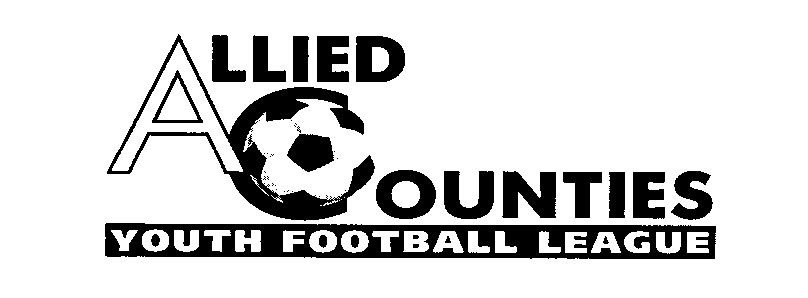 Official website www.acyfl.co.uk	Twitter @ACYFLofficial	FA ACYL FULLTIMEBulletin 7 – 2020/2021 19/09/2021. HANDBOOK DETAILSThe Handbooks were posted direct to Clubs from the printers on Friday and will be with you during this week. In the mean time I have attached an updated Club File/Match Official file and the Rules of the competition. If there are any mistakes in the files they will be amended in the next bulletin. The handbook will be available on the ACYL FULLTIME very soon.COVID 19Though the government have lifted most restrictions from Monday 19th July we do ask all clubs to be aware and take care during the forthcoming season.  Please abide by any protocols that clubs may have in place when you visit. The FA have released further 11 point easy to understand guidance for grassroots football in relation to COVID 19 (attached document). Before a club postpone a match for a COVID 19 related incident you MUST first contact the league secretary Alan King.WGS – REGISTRATION OF PLAYERS – PLAYER REGISTRATION SYSTEMNOW OPEN FOR REGISTRATIONSAll registrations must go through the WGS – PLAYER REGISTRATION PORTAL. I appreciate the Player Registration Portal/WGS has been more than a little difficult, in the first instance you should contact your county FA to overcome problems.  This season it is mandatory for an email address to be included when registering players.  Our 2021-2022 player registration form is downloadable on the FA ACYL FULLTME site under ‘ACYFL form downloads’. We at the league do not require the form to be sent to us (unless requested by an ACYL officer) but do advise all clubs to keep them on file.The eligibility dates for registrations are MUST have been born on or after 01/09/2003 and before 01/09/2006FIXTURESFixtures are now on FULLTIME. If you have any issues please contact your fixture secretary Barrie Funnell (Central/South/West) or Ray Green (East/North)FIXTURE SECRETARIESThe clubs contacts for all fixture matters areLEAGUE CUP/EAST DIVISION/NORTH DIVISIONRay Green on rayjgreen1@btinternet.com 07834 771212CENTRAL DIVISION/SOUTH DIVISION/WEST DIVISIONBarrie Funnell on barrie.funnell@sky.com 07850 852998Remember to check FA ACYL FULLTIME for fixture updatesLEAGUE CUPThe League Cup knockout competition will commence in late December/early January. The draw will be made at the meeting of clubs on Monday 5th December when we hope to all meet in person.SOCIAL MEDIAWhen going to post comments and videos on the social media channels all officials, managers and players are asked to please take a breath before posting and think what they have posted may offend others. We at the league will not tolerate personal abuse.SPECTATORSAfter more than one incident during the last season where spectators watching the match from behind the goal caused some concern we are advising all clubs to ensure spectators watch the match from pitch side and NOT behind the goal. The FA guide to grassroots youth football was published at the start of last season and clearly states no spectators should be behind the goals at youth matches.CONFIRMATION OF FIXTURES TO OPPONENTS AND MATCH OFFICIALSAn Officer of the Home Club shall give notice of full particulars of the location of, and access to, the group and time of kick-off to the Match Officials and the Secretary of the opposing Club at least four (4) clear days prior to the playing of the match. If not so provided, the Away Club shall seek such details and report the circumstances to the Competition. Failure to comply with this Rule shall result in a fine (not exceeding £50.00) in accordance with the Fines Tariff.MATCH DAY HOSPITALITYThere has been concern regarding providing post match refreshments. We as a league feel this must resume this season.  Most clubs are openly advertising that they have snack bars open selling various foods so we see no reason why the providing of post match refreshments should not resume. The emphasis will be very much on the visiting teams and match officials expressing a desire to stay and enjoy the refreshments provided.  The visiting club and match officials must when the match is confirmed either let the home club know that it is their intent to stay and partake in refreshments or decline the offer. Please refer to ACYL rule 20(I).PAYMENT TO MATCH OFFICIALSIf your club intend to pay your match officials by bank transfer please take payment details from the match officials when confirming the fixture and ensure payment is made with 24 hours of the fixture starting (ie ko Monday 7.30pn – payment no later than 7.30pm Tuesday……etc).Rule 23(F) will we enforced if clubs fail to pay.SMS RESULTSPlease remember to reply to the FA text with your result at the end of the match (10pm latest), text Alan King on 07899 941414 with the result if you have received no text.If YOUR CLUB do not receive a text please let Alan King know so we are able to help you to rectify the matter.MATCH RESULT  FORMS (uploading to ACYL FULLTIME)A guide to uploading your MATCH RESULT FORM to FA FULLTIMEThe only way is that your club upload your MATCH RESULT FORM details direct to FULLTIME (remember to keep the original in case we request to see it).  Team Administrators will have been invited to set up log in details for your club. (all club personnel using FA FULLTIME have to be uploaded to the WHOLE GAME SYSTEM as a ‘Team Secretary’, ‘Team Administrator’, Team Manager’ or a ‘Registration Officer’ with their personal details including a mobile phone number)(We will not be accepting MATCH RESULT FORMS to be returned by email or post this season. All clubs MUST upload match details onto FULLTIME)21(A) The Results Secretary shall receive within two (2) days of the date played, the result of each Competition Match in the prescribed manner. This shall include the forename(s) and surname of the Team players (in block letters) and also the Referee markings required by Rule 13, or any other information required by the Competition.  Failure to do so shall incur a fine (£20.00) in accordance with the Fines Tariff. BELOW IS A GUIDE AS TO THE RETURN OF MATCH RESULT FORMS (we do appreciate our club administrators have jobs, families and a life away from football etc so may miss the 2 day deadline, hopefully below will help you. Please retain your Team Sheet in case an ACYL officer makes a request for you to forward it to them.)MATCHDAY				RETURNED NO LATER Monday				FridayTuesday				SaturdayWednesday				MondayThursday				Tuesday(If you miss the above deadlines rule 21(A) will be invoked).FA YOUTH CUP/COUNTY CUP (PLEASE READ)When you have a confirmed date for your FA Youth Cup/County Cup ties please email Barry and/or Ray with the dates and copy Alan King in.  We are good at most things, mind reading is a challenge.PLAYER QUALIFICATION DATE FOR THE FA YOUTH CUP The player qualification date is 12 noon on the day previous to the date fixed for playing the match, this includes postponementsLATEST RESULTSMonday 13th SeptemberFA YOUTH CUP 1ST QUALIFYING ROUNDTHAME UNITED 2-1 THATCHAM TOWNWhitehawk 5-0 ABBEY RANGERSCENTRAL DIVISIONWindsor 4-0 Hartley WintneyTUESDAY 14th SeptemberFA YOUTH CUP 1ST QUALIFYING ROUNDASCOT UNITED 6-0 COVEBUCKINGHAM ATHLETIC 2-0 Baldock TownFLEET SPURS 0-3 Banbury United EAST DIVISIONHanwell Town P-P CB Hounslow UnitedWednesday 15TH SeptemberFA YOUTH CUP 1ST QUALIFYING ROUNDNORTH GREENFORD UNITED 2-4 LangleyHAREFIELD UNITED 1-1 (2-4p) Kings LangleyUXBRIDGE 1-3 Bedfont SportsWEST DIVISIONAldershot Town 4-0 Guildford CityAsh United 4-3 Walton & HershamThursday 16th SeptemberFA YOUTH CUP 1ST QUALIFYING ROUNDBADSHOT LEA P-P Lewes (W/O Lewes)Colliers Wood United 1-2 FARNHAM TOWNChristchurch 1-3 BASINGSTOKE TOWNFLEET TOWN 0-4 Camberley TownHayes & Yeading United 4-0 CHALFONT ST PETERHastings United 4-1 VIRGINIA WATERSholing 0-1 ALTONCENTRAL DIVISIONBurnham 2-2 Slough TownNORTH DIVISIONRisborough Rangers P-P Holmer GreenFriday 17th SeptemberOxford City 3-0 WOKINGHAM & EMMBROOKWESTFIELD 1-6 Burgess Hill TownFIXTURES (for the next two weeks)(please check FA ACYL FULLTIME for late changes)Monday 20th SeptemberSOUTH DIVISIONFleet Spurs v Frimley GreenWestfield v Abbey RangersWokingham & Emmbrook v Fleet TownCENTRAL DIVISIONDidcot Town v WindsorEAST DIVISIONHillingdon Borough v CB Hounslow UnitedTuesday 21st SeptemberSOUTH DIVISIONAscot United v Virginia WaterEAST DIVISIONHanwell Town v WembleyWednesday 22nd SeptemberCENTRAL DIVISIONHartley Wintney v BurnhamEAST DIVISIONAFC Hayes v Harefield UnitedNorth Greenford United v UxbridgeNORTH DIVISIONChalfont St Peter v Holmer GreenThursday 23rd SeptemberWEST DIVISIONAlton v Ash UnitedBadshot Lea v Aldershot TownCove v Walton & HershamFarnham v Guildford CityCENTRAL DIVISIONSlough Town v Thatcham TownNORTH DIVISIONRisborough Rangers v Buckingham AthleticFlackwell Heath v Thame UnitedMonday 27th SeptemberWEST DIVISIONWalton & Hersham v Badshot LeaSOUTH DIVISIONFleet Town v Fleet SpursFrimley Green v Wokingham & EmmkbrookCENTRAL DIVISIONThatcham Town v Hartley WintneyWindsor v Slough TownTuesday 28th SeptemberEAST DIVISIONAFC Hayes v Hanwell TownWednesday 29th SeptemberEAST DIVISIONNorth Greenford United v Hillingdon BoroughWembley v Harefield UnitedFA YOUTH CUP 2nd QUALIFYING ROUNDALDERSHOT TOWN v BASINGSTOKE TOWNThursday 30th SeptemberWEST DIVISIONCove v Guildford CityCENTRAL DIVISIONBurnham v Didcot TownNORTH DIVISIONHolmer Green v Flackwell HeathFA YOUTH CUP 2nd QUALIFYING ROUNDBUCKINGHAM ATHLETIC v Godmanchester RoversWhitehawk v FARNHAM TOWNMarlow v ASCOT UNITEDNorth Leigh v THAME UNITEDALTON v Winchester CityHANDBOOK AMENDMENTSCLUB OFFICIALS ETC CHANGES/AMENDMENTSBADSHOT LEANick Staszkiewicz (AMENDMENT from BULLETIN 4)Mobile number should read07921 466858FLEET SPURSCHAIRMAN/CLUB SEC/YTH SEC)KEIRIN GURRIE (DELETE ALL DETAILS)and replace withJOHN HADDOCK (as CHAIRMAN) (from BULLETIN 3)RICHARD WYBORN (as SEC/YTH SEC/MATCH CONTACT) (from BULLETIN 3)07488 373979richardwyborn@outlook.comVIRGINIA WATER (AMENDMENT from BULLETIN 6)delete PAUL SEYMOUR (CLUB SECRETARY)replace withDAVE MCBRIDE (CLUB SECRETARY)07958 478057secretary@vwfc.co.ukMATCH OFFICIALS AMENDMENTS/NEW MATCH OFFICIALSDANIEL BROUGHTON (NEW from BULLETIN 7)danieljbroughton@aol.com07522  433621JAKE HILLIER (NEW from BULLETIN 7)jakehillier@aol.com07790 538748KEVIN SAW (NEW from BULLETIN 7)kevinsawref@gmail.com01296 64007907884 105261MATTHEW BALL (NEW from BULLETIN 3)matthew.ball@hotmail.co.uk0208 207 579607909 680 722KEVIN BAVINGTON (NEW from BULLETIN 5)kevinbavington@virginmedia.com01189 370149 (h)07088 223132 (m)RICHARD GARLAND (NEW from BULLETIN 3)richard.garland@surreyfa.com07951 52603301252 335889MARK GRAHAM (AMENDMENT from BULLETIN 4)mobile number should read 07368 434472DANIEL HARVEY (NEW from BULLETIN 5)daniel.j.harvey7@gmail.com01784 255514 (h)07488 344838 (m)NICK HUCKER (NEW from BULLETIN 6)nic.hucker@sky.com07501 415313JOHN MOWATT (NEW from BULLETIN 6)john.mowatt@sky.com07823 387625SAM OLHAUSEN (NEW from BULLETIN 4)sam@olhausen.co.uk01494 81624207447 590948ADAM PARRY (NEW from BULLETIN 6)atparry@virginmedia.com07527 318694ALEX WHITEMAN (NEW from BULLETIN 4)alexwhiteman130@gmail.com07939 065531COBY WOODLEY (NEW from BULLETIN 3)coby.woodley@gmx.com07889 266440Alan KingGeneral Secretary/Registrations/Results07899 941414generalsecretary@alliedcounties.co.ukacylregistration@aol.co.ukGOING FORWARD THE BULLETIN WILL BE DISTRIBUTED ON A SUNDAY